Администрация Алманчиковского сельского поселения Батыревского района Чувашской РеспубликиПОСТАНОВЛЯЕТ:1. Утвердить прилагаемую муниципальную программу Алманчиковского сельского поселения Батыревского района в области энергосбережения и повышения энергетической эффективности на 2020-2024 годы» (далее Муниципальная программа).2. Настоящее постановление вступает в силу с момента после официального опубликования.Глава Алманчиковскогосельского поселения                                                                                     С.П.НикитинПриложениек постановлению администрацииАлманчиковского сельского поселенияБатыревского районаот  12 мая  . №53ПРОГРАММА В области энергосбережения и повышения энергетической эффективности Администрации Алманчиковского сельского поселенияБатыревского района Чувашской Республикина 2020-2024 годыг.Чебоксары1СодержаниеПАСПОРТ ПРОГРАММЫ………………………………………….………………………..3ВВЕДЕНИЕ……………………………………………………………………………………5ОБЩИЕ ПОЛОЖЕНИЯ………………………………………………………………………6ЦЕЛИ, ЗАДАЧИ И СРОК РЕАЛИЗАЦИИ ПРОГРАММЫ……………………………….7ЦЕЛЕВЫЕ ПОКАЗАТЕЛИ ЭНЕРГОСБЕРЕЖЕНИЯ И ПОВЫШЕНИЯ ЭНЕРГЕТИЧЕСКОЙ ЭФФЕКТИВНОСТИ ПРОГРАММЫ………………………………….8ПЕРЕЧЕНЬ МЕРОПРИЯТИЙ ПРОГРАММЫ…………...………………..………………..8РЕСУРСНОЕ ОБЕСПЕЧЕНИЕ ПРОГРАММЫ……………………………….…...…......10МЕХАНИЗМ РЕАЛИЗАЦИИ ПРОГРАММЫ И КОНТРОЛЬ ЗАИСПОЛНЕНИЕМ…….……………………………………………….................................109. ОЖИДАЕМЫЕ КОНЕЧНЫЕ РЕЗУЛЬТАТЫ РЕАЛИЗАЦИИ ПРОГРАММЫ…………14ЗАКЛЮЧЕНИЕ…………………………………………………………………………….14ОПИСАНИЕ ТИПОВЫХ ЭНЕРГОСБЕРЕГАЮЩИХМЕРОПРИЯТИЙ…………………………………………………………………….……..152ПАСПОРТ ПРОГРАММЫ ЭНЕРГОСБЕРЕЖЕНИЯ И ПОВЫШЕНИЯЭНЕРГЕТИЧЕСКОЙ ЭФФЕКТИВНОСТИАдминистрации Алманчиковского сельского поселенияБатыревского района Чувашской Республики34ВВЕДЕНИЕПрограмма в области энергосбережения и повышения энергетической эффективности на 2020-2024 годы (далее - Программа) является системным документом, определяющим цели и задачи учреждения в области энергосбережения и повышения энергетической эффективности на период с 2020 по 2024 год, пути и средства их достижения, выявленные на основе анализа проблем в сфере энергосбережения.Программа содержит комплекс организационных, экономических, технических и иных мероприятий, взаимосвязанных по ресурсам и срокам реализации, направленных на решение задач энергосбережения.Механизм реализации Программы предполагает осуществление мониторинга, ежегодный анализ полученных результатов и корректировку действий с учетом изменения социально-экономических условий.Реализация Программы обеспечит исполнение требований законодательства в части необходимого снижения потребления энергоресурсов учреждением.5I. ОБЩИЕ ПОЛОЖЕНИЯ1.1. Основания для разработки ПрограммыПрограмма разработана в соответствии с Федеральным законом от 23 ноября 2009г.	№ 261-ФЗ  «Об энергосбережении и о повышении энергетической эффективности и овнесении изменений в отдельные законодательные акты Российской Федерации», ПриказомМинэнерго России от 30.06.2014 № 398 «Об утверждении требований к форме программ вобласти	энергосбережения	и	повышения	энергетической	эффективности	организаций	сучастием	государства,	и	муниципального	образования,	организаций,	осуществляющихрегулируемые виды деятельности, и отчетности о ходе их реализации»61.3. Основные показатели потребления энергетическихресурсов и оснащенности приборами учетаАдминистрация Алманчиковского сельского поселения Батыревского района ЧувашскойРеспублики, представлено одним зданием расположенным по адресу - 429368, Чувашская Республика, Батыревский район, с. Алманчиково, ул. Центральная, д. 3.муниципальном учреждении Никитин Сергей Петрович – глава сельского поселения, назначен ответственным за проведение энергосберегающих мероприятий по текущему ремонтуобслуживанию зданий и сооружений, тел. 8 (83532) 6-70-39.Перечень должностных лиц, ответственных за обеспечение мероприятий по энергосбережению и повышению энергетической эффективностиситуации, когда энергоресурсы становятся рыночным фактором и формируют значительную часть затрат бюджета учреждения, возникает необходимость в энергосбережении и повышении энергетической эффективности зданий, находящихся в ведении учреждения, и как следствие, в выработке алгоритма эффективных действий по проведению политики по энергосбережению и повышению энергетической эффективности.таблице 2 приведены показатели объемов потребляемых энергоресурсов за период2017-2019 годы.7Таблица 2 Объем потребляемых энергоресурсовбюджетным учреждением за период 2017-2019 годыДля расчета целевых показателей определены сводные данные по бюджетному учреждению, приведенные в таблице 3.Таблица 3 Основные данные по бюджетному учреждению,используемые для расчета целевых показателейЦЕЛИ, ЗАДАЧИ И СРОК РЕАЛИЗАЦИИ ПРОГРАММЫОсновная цель Программы - повышение энергетической эффективности при потреблении энергетических ресурсов и реализация мероприятий в области энергосбережения.Так же целями Программы является:снижение потерь потребляемых энергетических ресурсов в течение 5 лет;8использование оптимальных, апробированных и рекомендованных к использованию энергосберегающих технологий, отвечающих актуальным и перспективным потребностям.Для достижения поставленных целей необходимо выполнение следующих задач:сокращение потребления топливно-энергетических ресурсов за счет повышения энергетической эффективности использования;выполнение мероприятий в области энергосбережения, предусмотренных Программой;достижение установленных целевых показателей ПрограммыСрок реализации Программы: 2020–2024 годы.ЦЕЛЕВЫЕ ПОКАЗАТЕЛИ ЭНЕРГОСБЕРЕЖЕНИЯ И ПОВЫШЕНИЯ ЭНЕР-ГЕТИЧЕСКОЙ ЭФФЕКТИВНОСТИ ПРОГРАММЫЦелевые показатели Программы выражены показателями, представленными в таблице 4:Удельное потребление электроэнергии,Потребление электроэнергии.Таблица 4 СВЕДЕНИЯ О ЦЕЛЕВЫХ ПОКАЗАТЕЛЯХ ПРОГРАММЫ ЭНЕРГО-СБЕРЕЖЕНИЯ И ПОВЫШЕНИЯ ЭНЕРГЕТИЧЕСКОЙ ЭФФЕКТИВНОСТИ9Сведения об осветительном оборудовании по зданиямIV. ПЕРЕЧЕНЬ МЕРОПРИЯТИЙ ПРОГРАММЫСистема мероприятий по реализации Программы состоит из следующих рекомендованных мероприятий:Организационные и малозатратные мероприятия: обучение персонала, разработка памяток, табличек и стендов, проведение собраний и т.п.Среднезатратные:2.1 Установка датчиков движения в помещении.2.2 Замена всех видов ламп на светодиодные лампы.2.3 Снижение потерь тепла с инфильтрующим воздухом путём уплотнения дверей и оконных стыков.Крупнозатратные:3.1 Утепление ограждающих конструкций (крыша, стены, полы)3.2 Применение экономичной водоразборной арматуры (смесители для раковин, система слива воды для унитазов)3.3 Замена деревянных окон на современные стеклопакеты ПВХПеречень программных мероприятий в разрезе объемов финансирования по годам реализации приведен в таблице 5.10Таблица 5 ПЕРЕЧЕНЬ МЕРОПРИЯТИЙ ПРОГРАММЫ ЭНЕРГОСБЕРЕЖЕНИЯ ИПОВЫШЕНИЯ ЭНЕРГЕТИЧЕСКОЙ ЭФФЕКТИВНОСТИЗамена деревянных окон на современныестеклопакеты ПВХПрименениеэкономичнойводоразборной арматуры (смесители для раковин, системаслива воды для унитазов)Снижение потерь тепла с инфильтрующим воздухом путём уплотнения дверей иоконных стыковВсего помероприятиямСобственные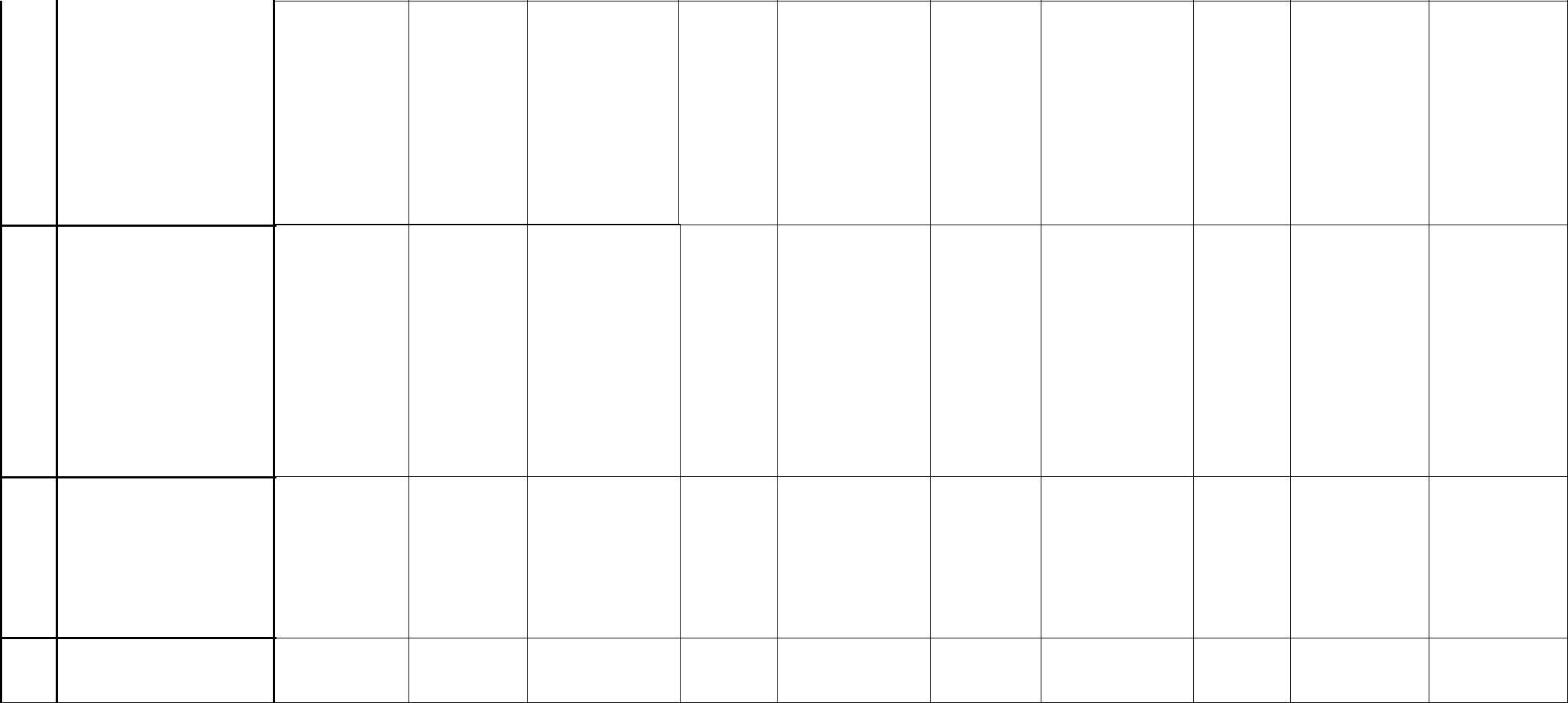 средства	100,00Собственныесредства	100,00Собственныесредства	50,0012V. РЕСУРСНОЕ ОБЕСПЕЧЕНИЕ ПРОГРАММЫОбщий объем финансирования Программы составляет 475,000 тыс. рублей.Таблица 6 Финансирование мероприятий ПрограммыОсновными источниками финансирования Программы являются собственные средства учреждения, либо средства, полученные в рамках софинансирования из бюджетов любых уровней.Программа предусматривает программно-целевое финансирование мероприятий, что соответствует принципам формирования бюджета.VI. МЕХАНИЗМ РЕАЛИЗАЦИИ ПРОГРАММЫИ КОНТРОЛЬ ЗА ЕЕ ИСПОЛНЕНИЕММеханизм реализации Программы представляет собой скоординированные по срокам и направлениям действия исполнителей, осуществляемые в рамках комплекса проектов, охватывающих сферу энергосбережения и повышения энергетической эффективности и обеспечивающих практическое достижение целей установленных федеральным законом «Об энергосбережении и о повышении энергетической эффективности и о внесении изменений в отдельные законодательные акты Российской Федерации» и другими нормативными правовыми актами Российской Федерации.Заказчиком Программы является Администрация Алманчиковского сельского поселения Батыревского района Чувашской Республики.Контроль за выполнением Программы осуществляется лицом, назначенным приказом по учреждению.Информация о ходе и итогах реализации Программы открыта для широкой общественности и размещается на официальном сайте в сети Интернет.таблицах 7.1. и 7.2. представлены формы отчета о достижении значений целевых показателей программы энергосбережения и повышения энергетической эффективности и отчета о реализации мероприятий программы энергосбережения и повышения энергетической эффективности.13Таблица 7.1 Форма отчета о достижении значений целевых показателей программы энергосбережения и повышения энергетической эффективностиОТЧЕТДОСТИЖЕНИИ ЗНАЧЕНИЙ ЦЕЛЕВЫХ ПОКАЗАТЕЛЕЙ ПРОГРАММЫ ЭНЕРГОСБЕРЕЖЕНИЯПОВЫШЕНИЯ ЭНЕРГЕТИЧЕСКОЙ ЭФФЕКТИВНОСТИ14Таблица 7.2 Форма отчета о реализации мероприятий программы энергосбережения и повышения энергетической эффективностиОТЧЕТРЕАЛИЗАЦИИ МЕРОПРИЯТИЙ ПРОГРАММЫ ЭНЕРГОСБЕРЕЖЕНИЯПОВЫШЕНИЯ ЭНЕРГЕТИЧЕСКОЙ ЭФФЕКТИВНОСТИ15"__" ______________ 20__ г.16VII. ОЖИДАЕМЫЕ КОНЕЧНЫЕ РЕЗУЛЬТАТЫ РЕАЛИЗАЦИИ ПРОГРАММЫОжидаемыми результатами реализации Программы является обеспечение экономии потребления к 2024 году:электрической энергии на 3,648 тыс. кВт*ч.природного газа на 1,706 тыс.куб.м.ЗАКЛЮЧЕНИЕПрограмма в области энергосбережения и повышения энергетической эффективности на 2020-2024 годы обеспечивает переход на энергоэффективный путь развития - минимальные затраты на ТЭР.Учет топливно-энергетических ресурсов, их экономия, нормирование и лимитирование, оптимизация топливно-энергетического баланса позволяет снизить бюджетные затраты на приобретение энергоресурсов.17Описание типовых энергосберегающих мероприятийЗамена старых окон на окна с многокамерными стеклопакетами и переплетами с повышенным тепловым сопротивлениемЗа последние годы произошло значительное повышение качества остекления и окон. Это привело к существенному повышению уровня комфортности и снижению потерь тепла. В соответствии с современными стандартами принято двойное остекление окон со специальным низкоэмиссионным покрытием, а также заполнением пространства между стеклами инертным газом. И то, и другое значительно повышает теплоизоляцию окон. Новые окна обладают большей воздухонепроницаемостью. Так, проблема со сквозняками сводится к минимуму, повышается комфортность нахождения в здании, и снижаются потери тепла. Однако теперь находясь внутри здания нужно обращать больше внимания на необходимость периодически открывать окна для проветривания помещений.18Замена старых оконных и балконных блоков на новые «стеклопакеты» позволяет существенно снизить потери тепла и избыточную инфильтрацию. Кроме того, существенно повышается звукоизоляция помещений.Обычное остекление, обеспечивает расчетное значение коэффициента теплопередачи не более К=5,8Вт/м2∙К, что соответствует сопротивлению теплопередаче приведенному R0=0,17м2∙оС/Вт. Установка однокамерных стеклопакетов с обычными стеклами несколько улучшает ситуацию (К=2,8 Вт/м2∙К, Rо=0,36 м2∙оС/Вт), но наибольший эффект (К=1,1Вт/м2∙К, R0=0,91м2∙оС/Вт) достигается при использовании низкоэмиссионных стекол.Согласно СНиП 23-02-2003 «Тепловая защита зданий» приведенные сопротивления теплопередаче окон и балконных дверей, витрин и витражей жилых, лечебно-профилактических и детских учреждений, школ, интернатов, гостиниц и общежитий должны быть не менее нормируемых значений Rreg в зависимости от градусо-суток отопительного периода района строительства.Исходные данные для расчёта экономического эффекта от замены оконных блоковАлгоритм расчета экономии за счёт установки современных оконСогласно	СНиП	23-02-2003	«Тепловая	защита	зданий»	приведенные	сопротивлениятеплопередаче окон и балконных дверей должны быть не менее нормируемых значений Rreg в зависимости от градусо-суток отопительного периода района строительства Градусо-суткиотопительного периода, Dd, °С·сут, определяются по формуле:Dd=(tвн – tнв )∙nгде tвн - расчетная средняя температура внутреннего воздуха здания, °С,tнв,	n	-	средняя	температура	наружного	воздуха	за	отопительный	период,	°С,	ипродолжительность, сут, отопительного периода, принимаемые по СНиП 23-01-9919«СТОИТЕЛЬНАЯ КЛИМАТОЛОГИЯ» для периода со средней суточной температурой наружного воздуха не более 10 °С - при проектировании лечебно-профилактических, детских учреждений и домов-интернатов для престарелых, и не более 8 °С - в остальных случаях.Приведенные сопротивления теплопередаче окон и балконных дверей рассчитываются по формуле:Rreg= a∙Dd+b.Коэффициенты а и b, следует принимать по данным таблицы 4 СНиП 23-02- 2003.Тепловой поток через окна определяется по формуле:q =Δt/R, [Вт/м2]Потеря	тепловой	энергиичерез	1м2окназаотопительныйпериодопределяется по формуле:Q1 = q∙n [Вт] или [кал]Аналогично рассчитывается удельная потеря тепловой энергии Q2 через окно с нормативным сопротивлением теплопередачи Rreg.Экономия тепловой энергии будет определяться по формуле:Э=(	1−  2)/ 120Инструктаж персонала по методам энергосбереженияЭффективным мероприятием, способствующим уменьшению нерационального использования воды, является проведение систематической агитационно-массовой работы по рациональному использованию питьевой воды.Наиболее целесообразной формой организации работ по обслуживанию внутренних систем зданий является проведение осмотров и ремонтов водоразборной арматуры. Контроль над проведением осмотров оформляют и ведут карточки учета выполненных профилактических работ в здании.Качество эксплуатации, эффективность выполненных ремонтных работ и целесообразность проведения очередного профилактического обслуживания оценивают сравнением фактического водопотребления с эксплуатационными нормами водопотребления до и после проведения профилактического обслуживания арматуры. Существенное превышение удельного фактического водопотребления над установленной эксплуатационной нормой, отсутствие заметного сокращения (особенно в ночное время) после проведения ремонта свидетельствуют о неудовлетворительных условиях эксплуатации или о недостаточно высоком качестве проведенного ремонта. При превышении фактического расхода воды над эксплуатационной нормой на 10% следует проводить частичный осмотр, при превышении на 10-25 % - полный осмотр, при превышении свыше 25 % - текущий ремонт системы.21Организационные мероприятияНачальными мероприятиями организационного, технического, правового и информационного обеспечения являются: инструктаж персонала по методам энергосбережения и повышения энергетической  эффективности;информационное обеспечение обслуживающего персонала и ответственных за эксплуатацию инженерных систем;установка средств наглядной агитации;утверждение форм и порядка морального и материального стимулирования персонала.Данные мероприятия должны проводиться ежегодно в рамках реализации программы энергосбережения.Для эффективной организации работ по экономии энергетических ресурсов в соответствии с Ведомственным стандартом администрирования процессов и структур целостного создания и развития энергоменеджмента для повышения энергоэффективности системы профессионального образования Российской Федерации в организации должна быть внедрена система энергетического менеджмента).Система энергетического менеджмента — это совокупность взаимосвязанных и взаимодействующих структурных элементов организации, опирающихся на сформулированные организацией энергетическую политику, цели и задачи энергетической эффективности, а также механизм (специальные процессы и процедуры), позволяющий достигать заданного уровня энергетической эффективностиСистема энергетического менеджмента позволяет сельскому поселению:выполнять требованияфедерального законодательства в области энергосбережения иэнергетической эффективности;принимать  меры,  необходимые  для  повышения  энергоэффективности,  экономить финансовые ресурсы за счет снижения непроизводительного (излишнего) потребления энергетических ресурсов;выявить и сконцентрироваться на наиболее существенных аспектах энергопотребления(объекты, процессы, персонал и т.д.), реализуя интегрированный целостный подход;		обеспечить преемственность при смене персонала и непрерывность усовершенствованийв области энергосбережения и энергоэффективности;22Установка средств наглядной агитации по энергосбережениюРазработка наглядной агитации по данному вопросу. Средства наглядной агитации, как правило, размещаются на информационных стендах в местах с высокой проходимостью сотрудников (входная группа, коридоры, лестничные площадки, столовые, санузлы и др.). Средства агитации должны разрабатываться с учетом специфики деятельности учреждения.целью оказания практической помощи организациям и населению в части популяризации энергосбережения и повышения энергетической эффективности Группой Компаний "Энергетические Выставки России" совместно с членами Научно - экспертного Совета при рабочей группе Совета Федерации по мониторингу практики применения Федерального закона от 23 ноября 2009 года № 261-ФЗ «Об энергосбережении и о повышении энергетической эффективности и о внесении изменений в отдельные законодательные акты Российской Федерации» и подготовке предложений по совершенствованию законодательства в области энергосбережения и повышения энергетической эффективности, разработана серия плакатов по Энергосбережению, а также плакатылистовки по порядку утилизации компактных люминесцентных энергосберегающих ламп (КЛЛ), сообщающие о необходимости и положительном экономическом эффекте, получаемом от установки качественных приборов учета.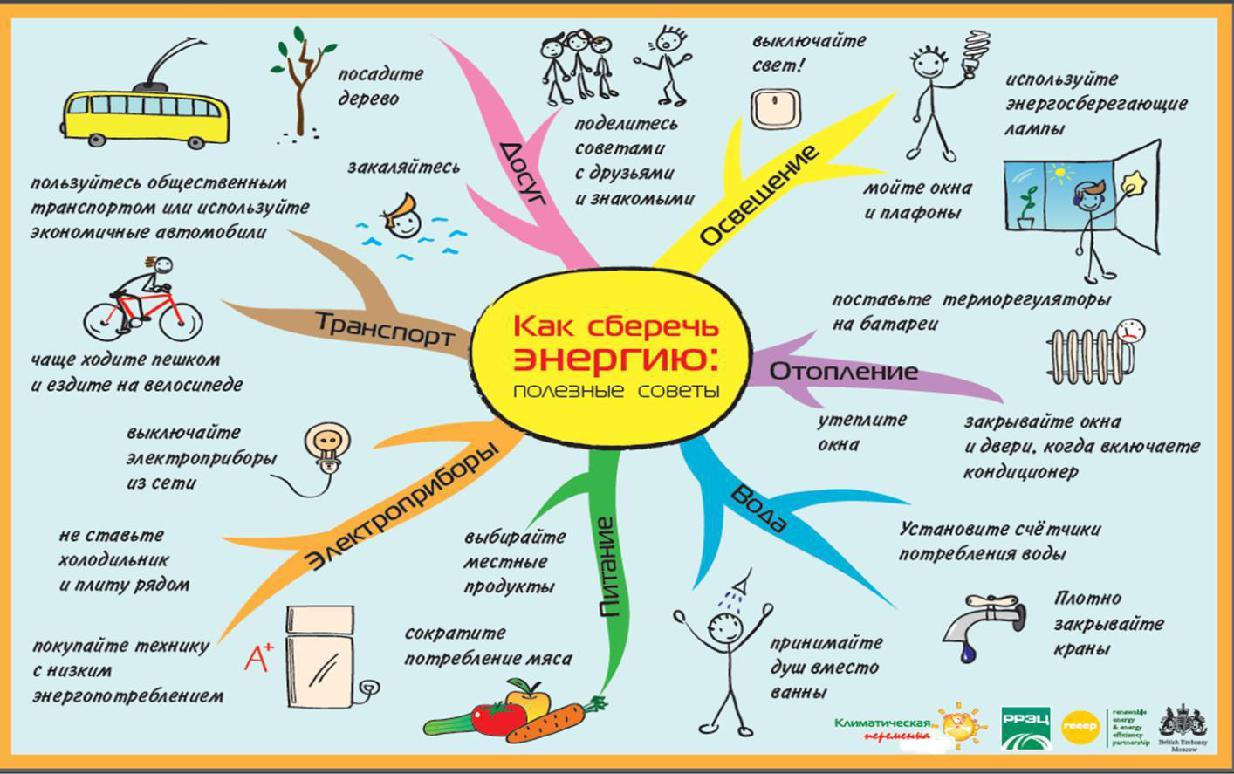 23Сезонная промывка отопительной системы.Промывка системы отопления - процесс промывки труб и трубопроводов отопительной системы различными методами, имеющий целью избавить внутренние стенки отопительной системы от образовавшейся в процессе эксплуатации накипи, состоящей из солей кальция, магния, натрия и других неметаллов, различных органических и неорганических продуктов.Существует несколько основных технологий промывки отопления:Химическая промывка трубопроводовНаиболее распространенным вариантом промывки трубопроводов является химическая безразборная промывка отопления, которая позволяет сравнительно легко перевести в растворенное состояние подавляющую часть накипи и отложений и в таком виде вымыть их из системы отопления. Для промывки системы отопления используются кислые и щелочные растворы различных реагентов.Среди них - композиционные органические и неорганические кислоты, например, составы на основе ортофосфорной кислоты, растворы едкого натра с различными присадками и другие составы.Химическая промывка труб отопления - сравнительно дешевый и надежный метод, позволяющий избавить систему отопления от накипи и загрязнения, однако обладающий определенными недостатками. Среди них - невозможность химической промывки алюминиевых труб, токсичность промывочных растворов, проблема утилизации больших количеств кислотного или щелочного промывочного раствора.На месте работ используется специальная емкость с насосом, подключаемая к системе отопления. После того, как все необходимые химикалии введены в систему отопления моющий раствор циркулирует в системе отопления в течение времени, которое рассчитывается индивидуально в зависимости от степени загрязненности системы отопления. Химическая промывка отопления может происходить и в зимний период, без остановки системы отопления. Химическая промывка отопления дешевле капитального ремонта системы отопления в 10-15 раз, продлевает срок нормальной работы систем отопления.Гидродинамический метод промывки трубопроводовГидродинамическая промывка труб отопления состоит в удалении накипи путем очистки системы отопления тонкими струями воды, подаваемыми в трубы через специальные насадки под высоким давлением.Гидродинамическая промывка труб по стоимости более чем в 2 раза дешевле замены оборудования.24Пневмогидроимпульсная промывка трубМетод пневмогидроимпульсной очистки позволяет проводить промывку труб путем многократных импульсов, выполняемых при помощи импульсного аппарата. В данном случае кинетическая импульсная волна создает в воде, заполняющей систему отопления, кавитационные пузырьки из газопаровой смеси, возникающие вследствие прохождения через жидкость акустической волны высокой интенсивности во время полупериода разрежения. Двигаясь с током воды в область с повышенным давлением или во время полупериода сжатия, кавитационный пузырек захлопывается, излучая при этом ударную волну. Завихрения воды с воздухом отрывают отложения от стенок труб, а последующая волна воздушно-водяной смеси уносит накипь, которая поднялась со дна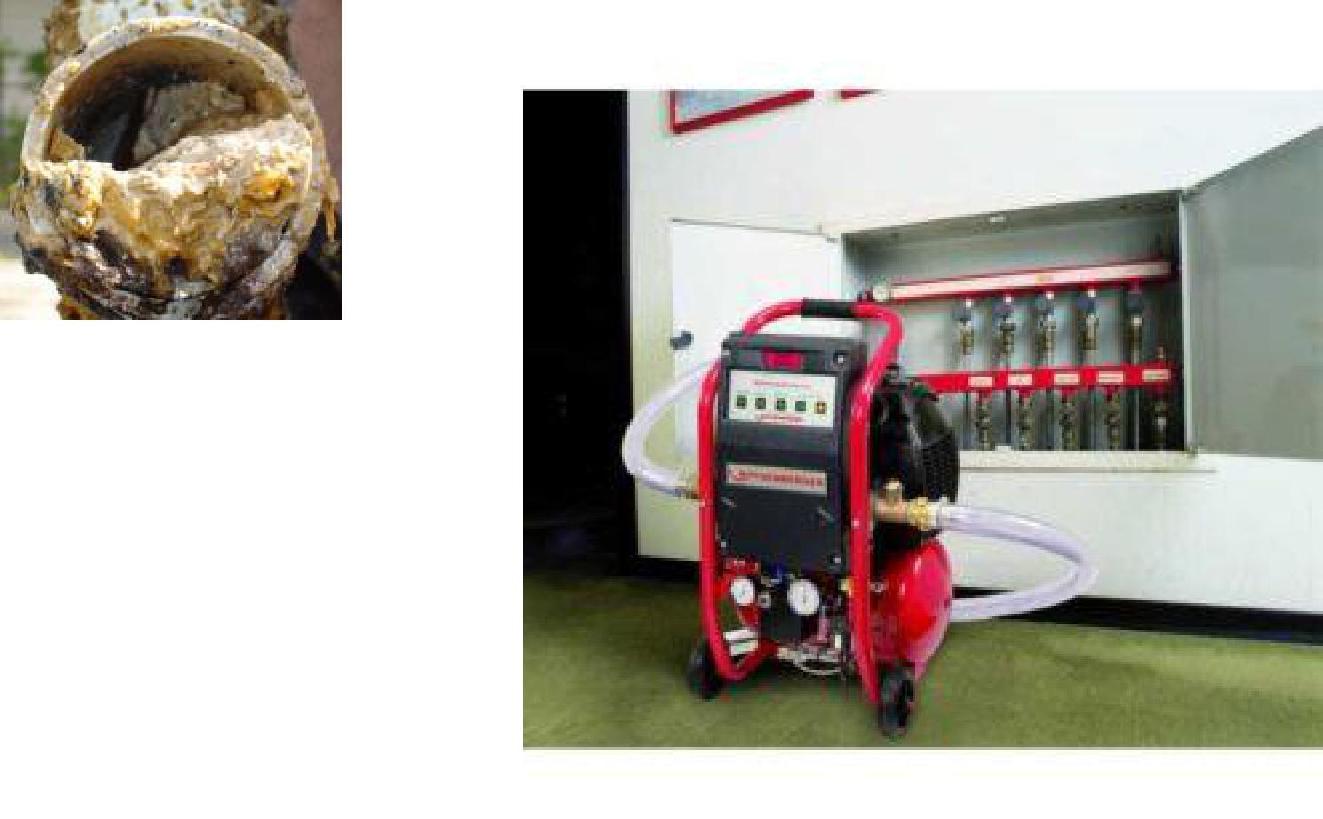 25Замена осветительных приборов.Замена осветительных приборов на более эффективные легко реализуется, при этом достигается не только экономия электроэнергии, но и существенно увеличивается срок службы ламп, следовательно, снижаются эксплуатационные расходы. Более качественное освещение создает комфортные условия труда и повышает производительность работников предприятия.Замена люминесцентных ламп на светодиодные приводит к экономии в 10- 15% потребления электрической энергии объекта. Подобная модернизация возможна только в коридорах и рекреациях. В целях безопасности здоровья, в учебных заведениях, а именно в основных функциональных помещениях лучше использовать галогенные лампы накаливания (п. 7.18 СНиП 23-05-95 «Естественное и искусственное освещение»).таблице представлены основные технические характеристики источников света, которые применяются для освещения помещений и для наружного освещенияАлгоритм расчета энергосберегающего эффекта:С1 – световая отдача, имеющейся лампы (лм/Вт),С2 – световая отдача, лампы замены (лм/Вт),F – площадь помещения (м2),R – нормативная освещенность для данного типа помещений (лм/м2).Посчитать энергетический эффект ΔQ (Вт) от замены ламп накаливания на энергосберегающие лампы:ΔQ = R•F/(C2 – С1)Годовая экономия в денежном выражении, тыс. рублей:	Э = ΔQ • Tэ.э.где -Tэ.э. тариф на электрическую энергию, руб./кВт.26Ремонт смесителей и/или замена на более экономичные моделиУстановка автоматических сенсорных смесителей позволяет сэкономить до 50% горячей и холодной воды, является очень эффективным энергосберегающим мероприятием. Экономический эффект достигается благодаря значительному сокращению времени протекания воды. Прибор контроля подачи воды за счет использования инфракрасных датчиков, реагирующих на движение рук, позволяет экономить воду, сокращая ее расход на 85%. При поднесении рук к датчику, автоматически включается вода, которая отключается сразу после того, как руки убираются.Экономия: в месяц вам удастся сэкономить до десяти кубометров воды (в расчете на семью из четырех человек). Кроме того, все они оборудованы специальной системой, предохраняющей кран от протечек и капель. Так что если вы платите за воду по счетчику, сэкономить удастся и на холодном, и на горячем водоснабжении. Со временем затраты на кран окупятсяНадежность: Слабое место обычных кранов – вентили, которые постоянно крутят. А в сенсорных кранах таких деталей нет. К тому же производители дают на них гарантию 7-10 лет.Безопасность: Водой, которая льется из такого крана, просто невозможно обжечься.Дезинфекция: Если кто-то заболел гриппом, остановить распространение заразы будет прощеименно с бесконтактными смесителями: больной не будет прикасаться к крануИсходные данные:Кeff – коэффициент экономии официально заявляемый производителями автоматических сен-сорных смесителей;VП– объем воды потребленной за базовый период,м3.Алгоритм расчета:Годовое сокращение потерь воды с установленным автоматическим сенсорным смесителем,Гкал∆V= Кeff * VпГодовая экономия в денежном выражении, тыс. рублей:∆Э = ∆V × Tт.э.где -Tт.э. тариф на тепловую энергию, руб./Гкал.Замена радиаторов отопления на современные биметаллическиеЗамена радиаторов на современные биметаллические с терморегуляторами Наличие возможности регулировать температуру в помещении — важный фактор комфорта и уюта. Пышущие жаром батареи вовсе не так комфортны, как могло бы показаться. Ведь, кроме того, что они создают духоту в помещении и пересушивают воздух, они могут стать причиной ожога. Воздух в помещении постоянно нагревается от отопительных приборов, но также постоянно и охлаждается, соприкасаясь со стенами, окнами и вылетая в открывающиеся двери. Поскольку температура теплоносителя в радиаторах примерно постоянная, а температура окружающей среды всѐ время меняется, то нагрев помещений осуществляется неравномерно — в какие-то дни будет жарче, а когда-то — будет холодно. Данное мероприятие не имеет непосредственно рассчитываемого экономического и энергетического эффекта, его проведение необходимо для снижения нерациональных потер тепла, когда показатели температуры в помещении превышают зону комфорта для человека, а также для исключения дополнительного потребления электрической энергии для подогрева помещения, когда показатели темпе-ратуры в нем ниже зоны комфорта.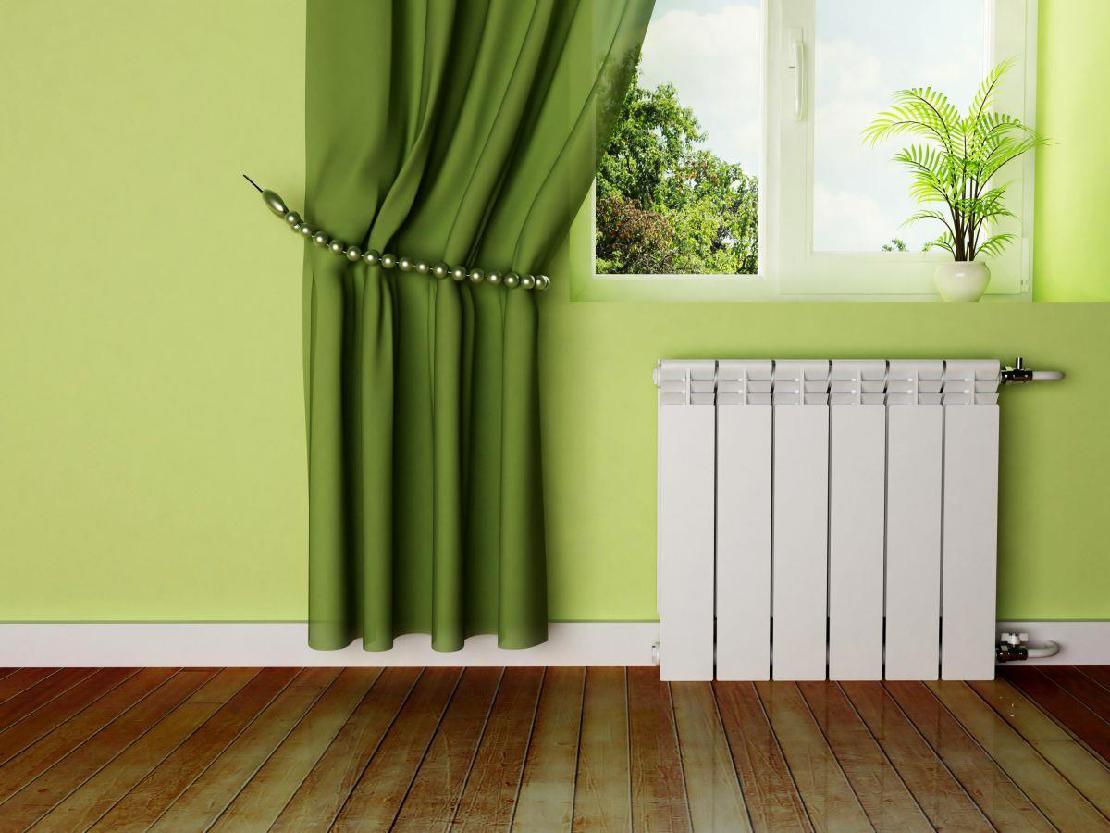 28Установка аэраторов на краныОдин из наиболее эффективных вариантов экономии воды - использование аэраторов. Аэратор - это, по сути, распылитель воды, который благодаря сеточной структуреподдерживает давление воды в трубе и увеличивает площадь струи, смешивая ее с воздухом, тем самым увеличивая омываемую водой поверхность.Обычный кран расходует воду приблизительно со скоростью 15 литров в минуту. А аэратор позволит сэкономить до 60% ежедневно расходуемой воды, то есть с аэратором расход воды составит около 6 литров в минуту при том же напоре воды.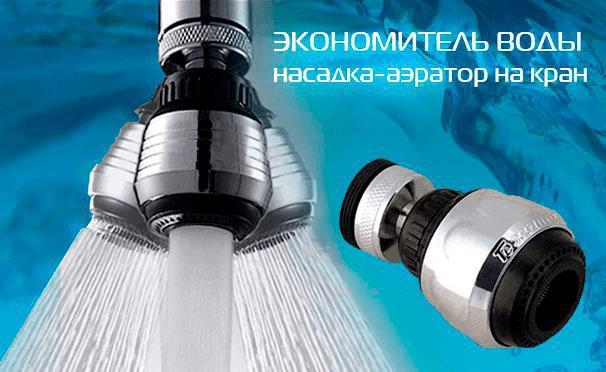 Поток воды, который протекает через сеточку аэратора, в месте заужения сосредотачивает давление. Расширительная мембрана с определенным количеством и диаметром отверстий, дает возможность воде равномерно распределить давление по диаметру всего аэратора. Поэтому, сверху расширительной мембраны создается область высокого давления, с обратной стороны мембраны, благодаря специальной форме, образует вакуум.свою очередь разница давлений заставляет подниматься воздух извне через специальные отверстия с боку аэратора расположенных по периметру и насыщает поток пузырьками, которые вытесняют из потока 60-70% воды.Таким образом, экономичный аэратор образует поток воздушно-водяной смеси в приближѐнной пропорции 2/3 воздуха на 1/3 воды.29Управление освещением датчиками движения и присутствияОдним из эффективных способов решения проблемы экономии электроэнергии является установка датчиков движения и присутствия. Принцип их работы прост: датчики автоматически включают / выключают освещение в помещении в зависимости от интенсивности естественного потока света и/или присутствия людей. Возможным это делает пассивная технология инфракрасного излучения: встроенные IR-датчики производят запись тепловой радиации и преобразовывают ее в измеряемый электрический сигнал. Люди излучают тепловую энергию, спектр которой находится в инфракрасном диапазоне и не видим человеческому глазу.Оптическая система линз фиксирует тепловую радиацию и проектирует данные на инфракрасный датчик. Область обнаружения датчика поделена на активные и пассивные зоны. На инфракрасный датчик проектируются только активные зоны. В результате изменения показаний инфракрасной радиации от одной активной зоны к другой посылается сигнал.Главное преимущество датчиков движения и присутствия для монтажников – это простая установка и их настройка для последующей работы: не требуется прокладка специальных сетей управления или применение дополнительного дорогостоящего оборудования. Датчики устанавливаются в разрыв электрической цепи и сразу готовы к эксплуатации.Главная цель данного оборудования – обеспечить пользователю комфорт и экономию энергии. Успешный опыт эксплуатации данного оборудования показывает, что оно позволяет сэкономить 70–80 % электрической энергии, затрачиваемой на освещение в здании.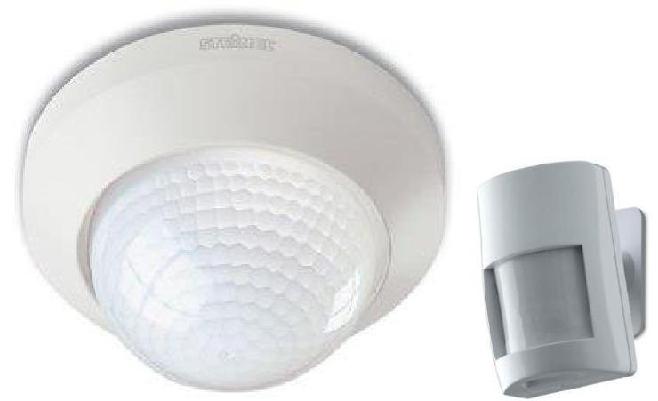 30Установка системы автоматического погодного регулированияКаждый из нас не раз замечал, что в периоды потепления батареи в здании еще долго остаются такими же горячими, как в холода. К сожалению, централизованная система отопления в нашей стране характеризуется инерционностью: коррекция температуры теплоносителя на источнике теплоты производится с заметным отставанием. Более того, централизованная система всегда ориентирована на среднего потребителя, в результате чего в зданиях, расположенных ближе к источнику теплоты, всегда наблюдаются завышенные параметры теплоносителя. Стремясь обеспечить себе комфортные условия для проживания и работы, мы открываем форточки, и тепло, за которое мы платим, уходит на улицу. А следовательно, здесь и кроется источник экономии энергоресурсов.Сэкономить на теплопотреблении можно установив в индивидуальном тепловом пункте здания модуль автоматического погодного регулирования температуры теплоносителя (МАПР). Она предназначена для регулирования теплопотребления путем увеличения или уменьшения потока теплоносителя в здание в зависимости от его реальных потребностей в данный момент.Основные преимущества установка систем автоматического погодного регулирования:Устранение подачи на объект теплоносителя с завышенными («перетопы») и с заниженными параметрами, при этом регулирование параметров теплоносителя в зависимости от температуры наружного воздуха происходит с минимальной инерцией - МАПР выполняет коррекцию мгновенно.Регулирование температуры теплоносителя в обратном трубопроводе теплосети для исключения применения штрафных санкций со стороны энергоснабжающих организаций за превышение данной температуры. МАПР позволяет ограничить забор теплоносителя из сети и запустить его из обратного трубопровода повторно в систему отопления. И так до тех пор, пока его температура не достигнет нормы.Экономия тепловой энергии за счет понижения температуры теплоносителя в ночные часы, а также в выходные и праздничные дни. Например, если цех работает в три смены без выходных, то данный режим не применим, если же в ночные часы и в выходные(праздничные) дни персонал в цехе отсутствует, то есть возможность снижать температуру теплоносителя на это время.Поддержание   заданного   температурного   режима  в   здании   по  датчикам,размещенным в контрольных помещениях. Это не даст экономии, но обеспечит комфортные условия для проживания и работы. Сложность заключается в подборе контрольного помещения для установки датчика с учетом того, что температура в нем31будет	влиять	на	климат	во	всем здании. Используется,	как	правило,	для	объектов	счетко	определенным	контрольным  помещением,	где	необходимо	обеспечитьнаибольший комфорт с непостоянным	расписанием: кинотеатры, бассейны и т.д.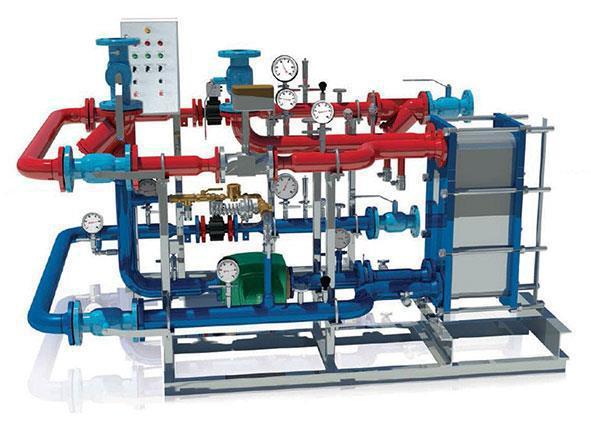 _____________________32        ЧĂВАШ  РЕСПУБЛИКИПАТĂРЬЕЛ  РАЙОНĚАЛМАНЧА ЯЛ ПОСЕЛЕНИЙĔН АДМИНИСТРАЦИЙĔ        ЙЫШĂНУ2020ç. май уйǎхĕн 12-мĕшĕ№53         Алманча ялĕЧУВАШСКАЯ  РЕСПУБЛИКА    БАТЫРЕВСКИЙ  РАЙОНАДМИНИСТРАЦИЯ
   АЛМАНЧИКОВСКОГО СЕЛЬСКОГО ПОСЕЛЕНИЯ             ПОСТАНОВЛЕНИЕ«12»мая  2020г. №53               с.АлманчиковоОб утверждении   муниципальной программы Алманчиковского сельского поселения Батыревского района  в области энергосбережения и повышения энергетической эффективности Администрации Алманчиковского сельского поселения  Батыревского района Чувашской Республики на 2020-2024 годыПолное наименованиеАдминистрация Алманчиковского сельского поселенияорганизацииБатыревского района Чувашской РеспубликиОснование для- Федеральный закон от 23.11.2009 № 261-ФЗ «Об энергосбере-- Федеральный закон от 23.11.2009 № 261-ФЗ «Об энергосбере-разработкижении и повышении энергетической эффективности и о внесе-жении и повышении энергетической эффективности и о внесе-программынии изменений в отдельные законодательные акты Российскойнии изменений в отдельные законодательные акты РоссийскойФедерации»;- Постановление Правительства Российской Федерацииот31.12.2009 № 1221 «Об утверждении правил установления тре-31.12.2009 № 1221 «Об утверждении правил установления тре-бований энергетической эффективности товаров, работ, услуг,размещение заказов на которые осуществляется для государ-размещение заказов на которые осуществляется для государ-ственных или муниципальных нужд»;- Постановление Правительства Российской Федерацииот31.12.2009 № 1225 «О требованиях к региональным и муници-пальным программам в области энергосбережения и повышенияпальным программам в области энергосбережения и повышенияэнергетической эффективности»;- Распоряжение Правительства Российской Федерацииот01.12.2009 № 1830-р «План мероприятий по энергосбережению01.12.2009 № 1830-р «План мероприятий по энергосбережениюи повышению энергетической эффективности в Российской Фе-и повышению энергетической эффективности в Российской Фе-дерации, направленных  на реализацию  федерального законадерации, направленных  на реализацию  федерального закона«Об энергосбережении и о повышении энергетической эффек-тивности, и о внесении изменений в отдельные законодательныетивности, и о внесении изменений в отдельные законодательныеакты российской федерации»;- Приказ Министерства регионального развития Российской Фе-- Приказ Министерства регионального развития Российской Фе-дерации от 17.02.2010 № 61 «Об утверждении примерного пе-речня мероприятий в области энергосбережения и повышенияэнергетической эффективности»;- Приказ Министерства регионального развития Российской фе-- Приказ Министерства регионального развития Российской фе-дерации от 07.06.2010 № 273 «Об утверждении методики расче-дерации от 07.06.2010 № 273 «Об утверждении методики расче-та значений целевых показателей в области энергосбережения ита значений целевых показателей в области энергосбережения иповышения энергетической эффективности, в том числе в сопо-повышения энергетической эффективности, в том числе в сопо-ставимых условиях»;- Приказ  Министерства экономического развития Российской- Приказ  Министерства экономического развития РоссийскойФедерации от 24.10.2011 № 591 «О порядке определения объе-Федерации от 24.10.2011 № 591 «О порядке определения объе-мов снижения потребляемых  государственным  учреждениеммов снижения потребляемых  государственным  учреждениемресурсов в сопоставимых условиях»;- Приказ Минэнерго России от 30.06.2014 № 398 «Об утвержде-- Приказ Минэнерго России от 30.06.2014 № 398 «Об утвержде-нии требований к форме программ в области энергосбережениянии требований к форме программ в области энергосбереженияи  повышения энергетической  эффективности организаций  си  повышения энергетической  эффективности организаций  сучастием государства, и муниципального образования, органи-участием государства, и муниципального образования, органи-заций, осуществляющих  регулируемые виды  деятельности, изаций, осуществляющих  регулируемые виды  деятельности, иотчетности о ходе их реализации»;- Приказ Минэнерго России от 30.06.2014 № 399 «Об утвержде-- Приказ Минэнерго России от 30.06.2014 № 399 «Об утвержде-нии методики расчета значений целевых показателей в областинии методики расчета значений целевых показателей в областиэнергосбережения и повышения энергетической эффективности,энергосбережения и повышения энергетической эффективности,в том числе в сопоставимых условиях»;в том числе в сопоставимых условиях»;Полное наименованиеАдминистрация Алманчиковского сельского поселенияАдминистрация Алманчиковского сельского поселенияисполнителей и (или)Батыревского района Чувашской РеспубликиБатыревского района Чувашской РеспубликисоисполнителейпрограммыПолное наименованиеОбщество с ограниченной ответственностью «Экопромцентр»Общество с ограниченной ответственностью «Экопромцентр»разработчиковпрограммыЦели программыПовышение энергетической  эффективности при  потребленииПовышение энергетической  эффективности при  потребленииэнергетических ресурсов и реализация мероприятий в областиэнергетических ресурсов и реализация мероприятий в областиэнергосбереженияэнергосбереженияЗадачи программы- Сокращение потребления топливно-энергетических ресурсов- Сокращение потребления топливно-энергетических ресурсовза счет повышения энергетической эффективности использова-за счет повышения энергетической эффективности использова-ния;- Выполнение мероприятий в области энергосбережения, преду-- Выполнение мероприятий в области энергосбережения, преду-смотренных программой;смотренных программой;- Достижение установленных целевых показателей программы- Достижение установленных целевых показателей программыЦелевые показателиСнижение к 2024 году:Снижение к 2024 году:программы- удельного потребления электроэнергии,- удельного потребления электроэнергии,- потребления электроэнергии в натуральном выражении- потребления электроэнергии в натуральном выраженииСроки реализации2020-2024 года2020-2024 годапрограммыИсточники и объемыСобственные финансовые средства в размере 475,00 тыс. рублейСобственные финансовые средства в размере 475,00 тыс. рублейфинансовогона весь период действия Программы, в том числе:на весь период действия Программы, в том числе:обеспечения- в . –125,00 тыс. рублей,реализации- в . –100,00 тыс. рублей,программы- в . – 100,00 тыс. рублей.- в . – 100,00 тыс. рублей.- в . – 100,00 тыс. рублей.- в . – 100,00 тыс. рублей.- в . – 50,00 тыс. рублей.- в . – 50,00 тыс. рублей.ПланируемыеЭкономия потребления за период реализации программы к 2024Экономия потребления за период реализации программы к 2024результаты реализациигоду:программы- электрической энергии на 3,648 тыс. кВт*ч.- электрической энергии на 3,648 тыс. кВт*ч.- природного газа на 1,706 тыс. куб.м.- природного газа на 1,706 тыс. куб.м.1.2. Основные сведенияТаблица 1 Основные сведенияНаименованиеЗначениеПолное наименованиеАдминистрация Алманчиковского сельского поселенияучрежденияБатыревского района Чувашской РеспубликиСокращенное наименованиеАдминистрация Алманчиковского сельского поселенияучрежденияБатыревского района Чувашской РеспубликиЮридический адрес учреждения429368, Чувашская Республика Батыревский районс. Алманчиково, ул. Центральная, д. 3Фактический адрес учреждения429368, Чувашская Республика Батыревский районс. Алманчиково, ул. Центральная, д. 3ИНН / КПП2103903150/210301001ФИО Руководителя учрежденияНикитин Сергей ПетровичДолжность руководителяГлаваАдминистрация Алманчиковского сельского поселенияБатыревского района Чувашской РеспубликиНаименование иреквизиты№КонтактнаяОсновные функции инормативныхФИОНаименованиеинформацияобязанности поактов организации,п/ФИОдолжности(номераобеспечениюопределяющихп/должности(номераобеспечениюопределяющихп.телефонов)мероприятийобязанности пообеспечениюмероприятийУчет и анализнарушений в работеэлектроустановок,обеспечениеэкономичного режимапотребленияэлектроэнергии;поддержаниепоказателей качестваНикитинэлектроэнергии вРаспоряжение №9-бНикитинзаданных пределах;Распоряжение №9-б1.СергейГлава8 (83532) 6-70-39обеспечениеот 24.05.2017г.Петровичэкономичного режимапотребленияэлектроэнергии;поддержаниепоказателей качестваэлектроэнергии взаданных пределах;контроль состоянияэлектроустановок иэлектробезопасности ворганизацииНаименование топливно –Ед.Годэнергетического ресурса (ТЭР)измерения201520162017201820191234567тыс. кВт∙ч-21,531,0831,8030,85Электроэнергиятыс.руб.-114,59175,01188,89183,22тыс.куб.м.-16,00914,10614,87014,424тыс.куб.м.-16,00914,106Природный газ-Природный газ944,24915,91тыс.руб.-877,29703,90944,24915,91тыс.руб.-877,29703,90НаименованиеНаименованиеНаименованиепоказателяпоказателяпоказателяИтого:Итого:201520162017201820191234566Количество объектовКоличество объектовКоличество объектов111111Общая занимаемая площадьОбщая занимаемая площадьОбщая занимаемая площадь749.3749.3749.3749.3749.3749.3Общее количество сотрудниковОбщее количество сотрудниковОбщее количество сотрудников333333Оснащенность приборами учета, %Оснащенность приборами учета, %Оснащенность приборами учета, %Оснащенность приборами учета, %Оснащенность приборами учета, %ЭлектроэнергияЭлектроэнергияЭлектроэнергия100100Природный газПриродный газПриродный газ100NНаименованиеЕдиницаПлановые значения целевых показателейПлановые значения целевых показателейПлановые значения целевых показателейПлановые значения целевых показателейПлановые значения целевых показателейПлановые значения целевых показателейПлановые значения целевых показателейп/ппоказателяизмере-программыпрограммыпрограммыния2019 г.2020 г.2021 г.2022 г.2023 г.2024 г.1234567891Удельное потреблениеТыс.кВт0,1260,1260,1220,1180,1150,1112ПотреблениеТыс.кВт31,8031,8030,84629,92129,02328,152электроэнергии*ч3Потребление природногоТыс.куб.14,87014,87014,42413,99113,57113,164газамлюминесцентныелюминесцентныелюминесцентныелампы (компактныелампы (компактныелампы (компактныепрочие лампыпрочие лампыпрочие лампыпрочие лампылампы накаливаниялампы накаливаниялампы накаливаниялюминесцентныелюминесцентныелюминесцентные(светодиодные,(светодиодные,(светодиодные,(светодиодные,лампы накаливаниялампы накаливаниялампы накаливаниялампы,лампы,лампы,галогеновые и т.п.)галогеновые и т.п.)галогеновые и т.п.)галогеновые и т.п.)Наименование и адресНаименование и адреслампы,лампы,лампы,галогеновые и т.п.)галогеновые и т.п.)галогеновые и т.п.)галогеновые и т.п.)Наименование и адресНаименование и адресэнергосберегающиеэнергосберегающиеэнергосберегающие– указать тип ламп)– указать тип ламп)– указать тип ламп)– указать тип ламп)объектаобъектаэнергосберегающиеэнергосберегающиеэнергосберегающие– указать тип ламп)– указать тип ламп)– указать тип ламп)– указать тип ламп)объектаобъекталампы)лампы)лампы)лампы)лампы)лампы)мощностьмощностьмощностьмощностьмощностьКол-воКол-вооднойКол-вооднойоднойКол-вооднойлампы, Втлампы, Втлампы, Втлампы, Втлампы, ВтЗдание АлманчиковскогоЗдание АлманчиковскогоЗдание Алманчиковскогосельского дома культуры,сельского дома культуры,сельского дома культуры,Чувашская Республика,Чувашская Республика,Чувашская Республика,795272740---Батыревский район,Батыревский район,Батыревский район,795272740---Батыревский район,Батыревский район,Батыревский район,с.Алманчиково,с.Алманчиково,с.Алманчиково,ул.Центральная, д.3ул.Центральная, д.3ул.Центральная, д.3Данные технического паспорта на здания и строенияДанные технического паспорта на здания и строенияДанные технического паспорта на здания и строенияДанные технического паспорта на здания и строенияДанные технического паспорта на здания и строенияДанные технического паспорта на здания и строенияДанные технического паспорта на здания и строенияДанные технического паспорта на здания и строенияДанные технического паспорта на здания и строенияДанные технического паспорта на здания и строенияДанные технического паспорта на здания и строенияДанные технического паспорта на здания и строенияНаименование и адресОбщаяОтапливаемаяГодОграждающие конструкцииОграждающие конструкцииОграждающие конструкцииОграждающие конструкцииОграждающие конструкцииОграждающие конструкцииОграждающие конструкции№Наименование и адресплощадь,площадьпостройОграждающие конструкцииОграждающие конструкцииОграждающие конструкцииОграждающие конструкцииОграждающие конструкцииОграждающие конструкцииОграждающие конструкции№объектаплощадь,площадьпостройобъектам2здания, м2ким2здания, м2киСтеныОкнаОкнаКрышаСтеныОкнаОкнаКрыша1ЗданиеДвойныеДвойныеАлманчиковскогоДвойныеДвойныесельского домадеревянные-деревянные-деревянные-сельского дома2727культуры, Чувашскаякирпичн2727культуры, Чувашская749.3553,41975кирпичнПластиковыеПластиковыеПластиковыежелезоРеспублика,749.3553,41975ыеПластиковыеПластиковыеПластиковыежелезоРеспублика,ыес двойнымс двойнымс двойнымБатыревский район,с двойнымс двойнымс двойнымБатыревский район,стеклопакетомстеклопакетомстеклопакетомстеклопакетомстеклопакетомс.Алманчиково,стеклопакетомстеклопакетомстеклопакетомстеклопакетомстеклопакетомс.Алманчиково,-5 шт-5 штул.Центральная, д.3-5 шт-5 штул.Центральная, д.3НаименованиеФинансовое обеспечениеФинансовое обеспечениеФинансовое обеспечениеФинансовое обеспечениеФинансовое обеспечениеФинансовое обеспечениеФинансовое обеспечениеФинансовое обеспечениеФинансовое обеспечениеФинансовое обеспечениемероприятияреализации мероприятийреализации мероприятийреализации мероприятийреализации мероприятийреализации мероприятийреализации мероприятийреализации мероприятийреализации мероприятийреализации мероприятийреализации мероприятийNпрограммына 2020 годна 2020 годна 2021 годна 2021 годна 2022 годна 2022 годна 2023 годна 2023 годна 2024 годна 2024 годп/пИсточникОбъемИсточникОбъемИсточникОбъемИсточникОбъемИсточникОбъемтыс.руб.тыс.руб.тыс.руб.тыс.руб.тыс.руб.123456789101112ОрганизационныеСобственныемероприятия (тепловаясредства15,00энергия)1ОрганизационныеСобственныемероприятиясредства10,00(обучение персонала,2разработка памяток,табличек и стендов,проведение собраний ит.п.) (эл.энергия)Установка датчиковСобственныедвижения всредства50,003помещении.Замена всех видовламп на  светодиодныеСобственные4лампы.средства50,00УтеплениеограждающихСобственныеконструкций (крыша,средства100,005стены, полы)11x125.00x100.00x100.00x100.00x50.00xxxxxГодыОбъемы затрат по источникамреализации Программыфинансирования (тыс. рублей)2020125,0002021100,0002022100,0002023100,000202450,000Итого475,000┌───────────────┐┌───────────────┐┌───────────────┐┌───────────────┐│КОДЫКОДЫ│├───────────────┤├───────────────┤├───────────────┤├───────────────┤на 1 января 20__ г.на 1 января 20__ г.на 1 января 20__ г.Дата │Дата ││├───────────────┤├───────────────┤├───────────────┤├───────────────┤││Наименование организации _________________________Наименование организации _________________________Наименование организации _________________________Наименование организации _________________________└───────────────┘└───────────────┘└───────────────┘└───────────────┘N п/пНаименование показателя програм-Единица изме-Значения целевых показателей про-Значения целевых показателей про-Значения целевых показателей про-Значения целевых показателей про-Значения целевых показателей про-мыренияграммыграммыпланфактотклонение123456Руководитель(уполномоченное лицо)_____________________________________(должность)(расшифровкаподписи)Руководитель технической службы(уполномоченное лицо)_____________________________________(должность)(расшифровкаподписи)Руководитель финансово-экономической службы(уполномоченное лицо)_____________________________________(должность)(расшифровкаподписи)"__" ______________ 20__ г.┌───────────────┐┌───────────────┐┌───────────────┐┌───────────────┐│КОДЫ││├───────────────┤├───────────────┤├───────────────┤├───────────────┤на 1 января 20__ г.на 1 января 20__ г.на 1 января 20__ г.на 1 января 20__ г.на 1 января 20__ г.на 1 января 20__ г.Дата │││├───────────────┤├───────────────┤├───────────────┤├───────────────┤│││Наименование организации _________________________Наименование организации _________________________Наименование организации _________________________Наименование организации _________________________Наименование организации _________________________Наименование организации _________________________Наименование организации _________________________Наименование организации _________________________└───────────────┘└───────────────┘└───────────────┘└───────────────┘NНаименование ме-Финансовое обеспечение реализации меро-Финансовое обеспечение реализации меро-Финансовое обеспечение реализации меро-Финансовое обеспечение реализации меро-Финансовое обеспечение реализации меро-Финансовое обеспечение реализации меро-Финансовое обеспечение реализации меро-Экономия топливно-энергетических ресурсовЭкономия топливно-энергетических ресурсовЭкономия топливно-энергетических ресурсовЭкономия топливно-энергетических ресурсовЭкономия топливно-энергетических ресурсовЭкономия топливно-энергетических ресурсовЭкономия топливно-энергетических ресурсовп/проприятия програм-приятийприятийприятийп/проприятия програм-приятийприятийприятиймыв натуральном выражениив натуральном выражениив натуральном выражениив натуральном выражениив натуральном выражениив стоимостном выражении,в стоимостном выражении,в стоимостном выражении,тыс. руб.планфактотклоне-ниеисточникисточникобъем, тыс. руб.объем, тыс. руб.объем, тыс. руб.количествоколичествоед. изм.ед. изм.ниеисточникисточникобъем, тыс. руб.объем, тыс. руб.объем, тыс. руб.количествоколичествоед. изм.ед. изм.планфактотклоне-планфактотклоне-ниение123445678910111213Итого по мероприятиямИтого по мероприятиямXXXИтого по мероприятиямИтого по мероприятиямXXXВсего по мероприятиямВсего по мероприятиямXXXXXXСПРАВОЧНО:СПРАВОЧНО:СПРАВОЧНО:СПРАВОЧНО:Всего с начала года реализации програм-XXXXмыРуководительРуководитель(уполномоченное лицо)_____________________________________________________________________________________(должность)(должность)(подпись)(подпись)(расшифровка(расшифровкаподписи)подписи)Руководитель технической службы(уполномоченное лицо)_____________________________________________________________________________________(должность)(должность)(подпись)(подпись)(расшифровка(расшифровкаподписи)подписи)Руководитель финансово-экономической службы(уполномоченное лицо)_____________________________________________________________________________________(должность)(должность)(подпись)(подпись)(расшифровка(расшифровкаподписи)подписи)Окно  является  важной  частью  современного  здания.  Современные  окна  являютсяОкно  является  важной  частью  современного  здания.  Современные  окна  являютсясущественным компонентом оформления здания и одним из наиболее значимых условий егосущественным компонентом оформления здания и одним из наиболее значимых условий егопродолжительной «жизни». Современные окна должны отвечать следующим требованиям:продолжительной «жизни». Современные окна должны отвечать следующим требованиям:  должны надежно защищать человека и помещение от сквозняков и атмосферных  должны надежно защищать человека и помещение от сквозняков и атмосферныхосадков  способствовать сокращению потерь тепловой энергии  способствовать сокращению потерь тепловой энергии  обладать хорошими шумозащитными свойствами  обладать хорошими шумозащитными свойствами  обеспечивать достаточное освещение помещений  обеспечивать достаточное освещение помещений  препятствовать несанкционированному проникновению в здание  препятствовать несанкционированному проникновению в здание  современные окна должны быть просты и надежны в обращении  современные окна должны быть просты и надежны в обращенииТепловые потери через окна по экспертным оценкам составляют до 25% от общих потерьТепловые потери через окна по экспертным оценкам составляют до 25% от общих потерьТепловые потери через окна по экспертным оценкам составляют до 25% от общих потерьТепловые потери через окна по экспертным оценкам составляют до 25% от общих потерьздания  при  площади  застекления  до  20  %  от  общей  площади  стен,  поэтому  применениездания  при  площади  застекления  до  20  %  от  общей  площади  стен,  поэтому  применениеэнергосберегающих  окон  обеспечивающих  значительное  снижение  теплопотерь,  становитсяэнергосберегающих  окон  обеспечивающих  значительное  снижение  теплопотерь,  становитсяособенно актуальным.Существует несколько путей потери тепла:1.   Теплопроводность самих стекол. Уменьшить теплопотери в этом случае можно путем1.   Теплопроводность самих стекол. Уменьшить теплопотери в этом случае можно путемувеличения количества стекол в оконной системе.2.   Потери  тепла,  обусловленные конвекцией  воздуха.  Эта проблема была решена2.   Потери  тепла,  обусловленные конвекцией  воздуха.  Эта проблема была решенапослесоздания стеклопакета герметичного типа.3.   Инфракрасное  излучение,  на  долю  которого  приходится  до  70%  потерьтепла.  Вданном  случае  единственным  способом  снижения  теплопотерь  является  использование  такданном  случае  единственным  способом  снижения  теплопотерь  является  использование  такназываемого низкоэмиссионного   (Low-E)   стекла,   на   одну   из   поверхностейкоторогонанесено  специальное покрытие.Для расчѐта экономического эффекта необходима следующая информация:  фактическое сопротивление теплопередаче окон;  продолжительность отопительного периода;  продолжительность отопительного периода;  средняя температура наружного воздуха за отопительный период;  средняя температура наружного воздуха за отопительный период;  расчѐтная температура воздуха для проектирования отопления;  расчѐтная температура воздуха для проектирования отопления;  расчѐтная средняя температура воздуха внутри помещения;  расчѐтная средняя температура воздуха внутри помещения;  тариф на тепловую энергию.  тариф на тепловую энергию.№п/пТип лампыМощностьСветоваяСрокВтэффект,лм/Втслужбы,час1Накаливания(ЛН)15-100018-2210002Галогенные накаливания(КГ)150-150018-222000-30003Компактные люминесцентные5-3050-60150004Светодиодные1-120до 170100000